ŽELIM BITI KUM/KUMA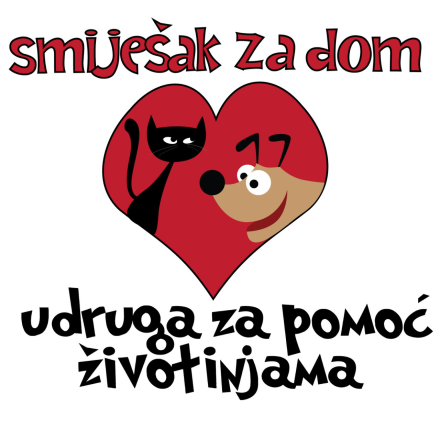 IME ŽIVOTINJE:IME ŽIVOTINJE:IME ŽIVOTINJE:IME ŽIVOTINJE:IME ŽIVOTINJE:ŽELIM BITI KUM/KUMA (stavite znak X u izabrano):ŽELIM BITI KUM/KUMA (stavite znak X u izabrano):ŽELIM BITI KUM/KUMA (stavite znak X u izabrano):ŽELIM BITI KUM/KUMA (stavite znak X u izabrano):ŽELIM BITI KUM/KUMA (stavite znak X u izabrano):⧠STALNI KUM/KUMASTALNI KUM/KUMASTALNI KUM/KUMASTALNI KUM/KUMA⧠TROMJESEČNI KUM/KUMATROMJESEČNI KUM/KUMATROMJESEČNI KUM/KUMATROMJESEČNI KUM/KUMAŽELIM BITI ANONIMAN (stavite znak X ako želite biti anonimni)ŽELIM BITI ANONIMAN (stavite znak X ako želite biti anonimni)ŽELIM BITI ANONIMAN (stavite znak X ako želite biti anonimni)ŽELIM BITI ANONIMAN (stavite znak X ako želite biti anonimni)ŽELIM BITI ANONIMAN (stavite znak X ako želite biti anonimni)⧠DADADADAIME I PREZIME :IME I PREZIME :IME I PREZIME :IME I PREZIME :IME I PREZIME :ULICA I KUĆNI BROJ:ULICA I KUĆNI BROJ:ULICA I KUĆNI BROJ:ULICA I KUĆNI BROJ:ULICA I KUĆNI BROJ:POŠTANSKI BROJ I MJESTO:POŠTANSKI BROJ I MJESTO:POŠTANSKI BROJ I MJESTO:POŠTANSKI BROJ I MJESTO:POŠTANSKI BROJ I MJESTO:EMAIL:EMAIL:EMAIL:EMAIL:EMAIL:KONTAKT BROJ TELEFONA/MOBITELA:KONTAKT BROJ TELEFONA/MOBITELA:KONTAKT BROJ TELEFONA/MOBITELA:KONTAKT BROJ TELEFONA/MOBITELA:KONTAKT BROJ TELEFONA/MOBITELA:Datum: ____________________